Конспект урока по математике в 4 классе от 09.12.14г. Ход урокаТемаПутешествие любителей математики в страну многозначных чисел.Педагогическая цельСоздать условия для закрепления умения выполнять сложение и вычитание, умножение и деление многозначных чисел, опираясь на знание алгоритмов их выполнения, сложения и вычитания величин. Развивать логическое и алгоритмическое мышление, познавательные и интеллектуальные способности.Тип урокаКомбинированный.Планируемые результаты образованияПредметные: умение выполнять сложение и вычитание, умножение и деление многозначных чисел, опираясь на знание алгоритмов их выполнения, моделировать зависимости между величинами в текстовых задачах и решать их.   Планируемые результаты образованияЛичностные: стараются проявить по назначению приобретённые математические способности; делают выбор, как поступить в предложенных педагогом ситуациях общения и сотрудничества, опираясь на общие для всех простые правила поведения, при поддержке других участников группы и педагога.Метапредметные:Регулятивные:  уметь осуществлять контроль по результату в отношении многократно повторяемых действий с опорой на образец выполнения, совместно с учителем и другими учениками давать эмоциональную оценку деятельности класса на уроке. Познавательные: стремиться к расширению своей познавательной деятельности, выполнять задания творческого и поискового характера.Коммуникативные:   уметь сотрудничать с одноклассниками, участвуя в групповой деятельности, уметь с достаточной полнотой и точностью выражать свои мысли.Метапредметные:Регулятивные:  уметь осуществлять контроль по результату в отношении многократно повторяемых действий с опорой на образец выполнения, совместно с учителем и другими учениками давать эмоциональную оценку деятельности класса на уроке. Познавательные: стремиться к расширению своей познавательной деятельности, выполнять задания творческого и поискового характера.Коммуникативные:   уметь сотрудничать с одноклассниками, участвуя в групповой деятельности, уметь с достаточной полнотой и точностью выражать свои мысли.Формы и методы обученияГрупповая (деловая игра).Основное содержание темы, понятия и терминыСложение и вычитание, умножение и деление многозначных чисел, зависимости между величинами, решение задач.Образовательные ресурсыПрезентация к уроку, маршрутный лист (путеводитель), карточки для индивидуальной работы, мозайка (задания группам)Этап урокаОбучающие и развивающие компоненты, задания и упражненияДеятельность учителяДеятельность учащихсяДеятельность учащихсяФорма контроляЭтап урокаОбучающие и развивающие компоненты, задания и упражненияДеятельность учителяосуществляемые действияформируемые уменияФорма контроля1. Организацион. момент. Психологич. настрой.Эмоциональный настрой на урок. Проверка готовности оборудования и класса к уроку.Приветствие учащихся.Проверка готовности к уроку. Идёт о математике молва,
Будто она в порядок ум приводит.
Так может быть, поэтому она
Так сильно уважаема в народе.- Сегодня у нас урок необычный.  Кто из вас любит путешествовать? Итак, в путь. Постараемся не отклоняться от намеченного маршрута. Будем записывать интересные сведения в путеводный дневник, если кто-то испытывает сложности, то помогать товарищу.-Наше путешествие состоится сегодня, 9 декабря 2014 года. Запишите это число в свои путеводители. Приветствуют учителя. Организуют своё рабочее место, проверяют наличие индивидуальных принадлежностей.Выбирают руководителя группы.Проявляют эмоциональную отзывчивость на слова учителя.Формирование адекватной оценки и самооценки.Фронтальный. Наблюдение учителя.2. Актуализация знаний.  3. Постановка цели урока.   Обеспечение мотивации и принятие целей учебно- познавательной деятельности.Устный счёт.Проверка.Это век современных технологий. Год – 2014.-Дайте характеристику этому числу – 2014. Одним словом – это..-Пропишите это число у себя в тетради.-А что можно делать с многозначными числами? Сегодня вам пригодятся знания темы «Действия с многозначными числами»Как называются числа при сложении? -Как называется результат сложения? - Как найти неизвестное слагаемое? -Как проверить сложение?   -Как называются числа при вычитании?  Результат вычитания?-Как найти вычитаемое?  -Как называются числа при делении?- Как найти делимое? -Как найти делитель? -Как называются числа при действии умножения?-Как называется результат умножения?-Как найти неизвестный множитель?-Как называется результат деления?- Как проверить умножение?- Как найти уменьшаемое?Начнём с разминки.1.Частное чисел 900 и 100 умножить на 5. (45)2.Найдите 1 множитель, если 2 множитель равен 40, а произведение 1600.(40)  3.Увеличь 150 в 5 раз и раздели на 10.(75)   4.Разность чисел 350.000 и 100.000  уменьши в 10 раз.(25000)  5.Во сколько раз 9100 больше 700 ? (13)  6.Уменьши 600 на 450.(150)  7.Во сколько раз  400 меньше 3600? (9)В XXI веке Дают характеристику числу.Многозначное число.Складывать, вычитать. Умножать, делить, преобразовывать.Читают выражения и называют ответУчащиеся выполняют задания, фиксируя ответы.Учащиеся в группе  обмениваются карточками, взаимопроверка. Принимают учебную задачу.Выполнять вычисления устно и формулировать свой ответ.Осуществлять самоконтроль и оценку правильности выполнения действий.Принимать и выполнять учебную задачу.Сличать действия и его результат с заданным эталоном Осознанно строить речевое высказывание, формулировать своё мнение и нравственную позициюФронтальный. Устные ответы Наблюдение учителя.Индив. работаВзаимопроверкаФронтальная работа4.Закрепление вычислительного навыкаСложение и вычитание многозначных чисел.Проверка.Экспресс-опрос.1.Нил на 3821 км длиннее Дуная.2.Амазонка на 271 км короче Нила.3. Висла короче Амазонки на 5353 км.4. Ганг на 1653 км длиннее Вислы.5. Муррей короче Ганга на 130 км.6. Ориноко длиннее Муррея на 160 км.7. Сена короче Ориноко на 1954 км.8.  Какая из перечисленных рек самая длинная и самая опасная?Выполняют сложение и вычитание письменно.Проверяют выполненные действия. Оценивают свою работу.Сложение и вычитание многозначных чисел, опираясь на знание алгоритмов их выполнения.Осознанно строить речевое высказывание, формулировать своё мнение.Наблюдения учителя.Устные ответы 5. Закрепление умения решать задачи. Решение задач на движениеАнализ задачи- А теперь вам предстоит составить и решить задачу. 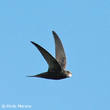 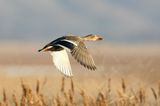 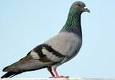 Учащиеся выполняют решение задач, самостоятельно выбрав способ решения.Проверяют правильность решения. Моделировать зависимости в текстовой задаче и  умение решать её.. Фронтальный опрос.Индив. Работа, самоконтроль.6. Физкульт-минутка.Слайд - Животные благодарят вас за участие в их судьбе и предлагают вам потанцевать вместе с ними.Выполняют предложенные движения.Осуществлять профилактику утомления.Коллективный. 7. Продолжение закрепления изученного материала.Работа с числовым рядом.  Сложение, вычитание, умножение и деление многозначных чисел.Расположите числа в порядке возрастания, и запиши их в таблицу.  По бокам на теле  у угря находятся электрические органы. Узнайте, какой разряд могут дать эти органы (в вольтах)?Сколько весит бивень слона? Самый длинный ус у гренландского кита. Узнай его длину (в см).
Сколько весит язык синего кита? 	                   530+110:80х70+250:90х80:180х10 =      ц =          кг  Учащиеся записывают числа в таблицу.Учащиеся выполняют задание.Инд. работа. 8. Рефлексивно-оценочный.Обобщение и оценка.Приём рефлексии- А теперь время подвести итоги. Мы плодотворно поработали. В своих путеводителях поставьте себе баллы. -Оцените себя на уроке…(листочки)Учащиеся  выставляют оценки в итоговую ведомость Учащиеся отвечают на вопросы.Давать эмоциональную оценку деятельности класса на уроке. Уметь с достаточной полнотой и точностью выражать свои мысли.Самооценка учащихся9. ИтогПодведение итогов работы учителем.Учитель подводит итог урока, даёт оценку всему классу.Спасибо за работу!